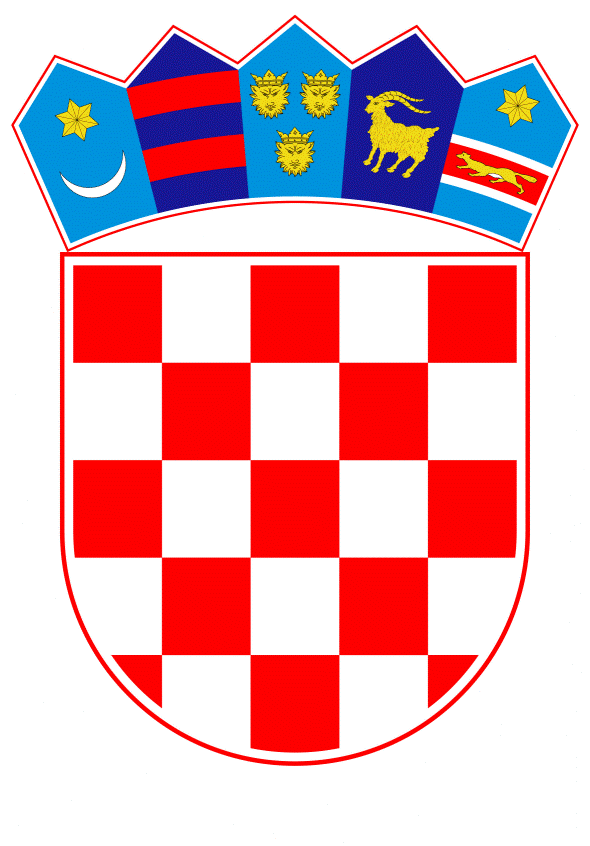 VLADA REPUBLIKE HRVATSKEZagreb, 24. rujna 2020.Prijedlog		Na temelju članka 31. stavka 3. Zakona o Vladi Republike Hrvatske (Narodne novine, br. 150/11, 119/14, 93/16 i 116/18), a u vezi s člankom 13. Zakona o elektroničkim komunikacijama (Narodne novine, br. 73/08, 90/11, 133/12, 80/13, 71/14 i 72/17), Vlada Republike Hrvatske je na sjednici održanoj ________________ 2020. godine donijelaZAKLJUČAK			Prihvaća se Godišnje izvješće o radu Hrvatske regulatorne agencije za mrežne djelatnosti za 2019. godinu, u tekstu koji je dostavilo Vijeće Hrvatske regulatorne agencije za mrežne djelatnosti, aktom KLASE: 001-02/20-01/01, URBROJA: 376-01-20-3, od 18. lipnja 2020. Klasa:	Urbroj:Zagreb,PREDSJEDNIKmr.sc. Andrej PlenkovićOBRAZLOŽENJEVijeće Hrvatske regulatorne agencije za mrežne djelatnosti (u daljnjem tekstu: HAKOM), u skladu s člankom 13. Zakona o elektroničkim komunikacijama (Narodne novine, br. 73/08, 90/11, 133/12, 80/13, 71/14 i 72/17), podnosi Hrvatskom saboru i Vladi Republike Hrvatske, do kraja lipnja za prethodnu kalendarsku godinu, godišnje izvješće o radu HAKOM-a.Godišnje izvješće o radu HAKOM-a sadržava podatke o ispunjavanju ciljeva i zadaća utvrđenih godišnjim programom rada HAKOM-a, a osobito podatke o provedbi utvrđenih načela i ciljeva politike razvoja elektroničkih komunikacija, podatke o stanju razvoja tržišta elektroničkih komunikacija te ostvarivanju regulatornih načela i ciljeva iz članka 5. Zakona o elektroničkim komunikacijama, podatke o stanju razvoja tržišta poštanskih usluga i ostvarivanju regulatornih načela i ciljeva u skladu sa Zakonom o poštanskim uslugama (Narodne novine, br. 144/12, 153/13, 78/15 i 110/19), podatke u skladu sa Zakonom o regulaciji tržišta željezničkih usluga i zaštiti prava putnika u željezničkom prijevozu (Narodne novine, broj 104/17), podatke o rješavanju sporova između krajnjih korisnika usluga i operatora javnih komunikacijskih usluga, financijska izvješća i završni račun HAKOM-a, druge podatke mjerodavne za prikaz razvoja tržišta elektroničkih komunikacija, poštanskih usluga i željezničkih usluga u Republici Hrvatskoj te druge podatke u vezi s provedbom navedenih zakona i propisa donesenih na temelju tih zakona.Vijeće HAKOM-a dostavilo je Vladi Republike Hrvatske svojim aktom, klase: 001-02/20-01/01, urbroja: 376-01-20-2, od 18. lipnja 2020. godine, Godišnje izvješće o radu Hrvatske regulatorne agencije za mrežne djelatnosti za 2019. godinu, zajedno s potpisanom Izjavom o fiskalnoj odgovornosti za 2019. godinu.Budući da je Godišnje izvješće o radu Hrvatske regulatorne agencije za mrežne djelatnosti za 2019. godinu izrađeno pregledno, sveobuhvatno i kvalitetno, te je strukturirano u skladu s odredbama članka 13. Zakona o elektroničkim komunikacijama, predlaže se Vladi Republike Hrvatske donošenje predmetnog Zaključka o prihvaćanju Godišnjeg izvješća o radu Hrvatske regulatorne agencije za mrežne djelatnosti za 2019. godinu, u tekstu koji je dostavilo Vijeće HAKOM-a.Procjena fiskalnog učinka – ovaj Zaključak nema utjecaja na državni proračun Republike Hrvatske.VLADA REPUBLIKE HRVATSKEZagreb, 24. rujna 2020. ______________________________________________________________________________________________________________________________________________________________________________________________________________________________Banski dvori | Trg Sv. Marka 2  | 10000 Zagreb | tel. 01 4569 222 | vlada.gov.hrPrijedlogKlasa:Urbroj:Zagreb,PREDSJEDNIKU HRVATSKOGA SABORAPredmet:	Godišnje izvješće o radu Hrvatske regulatorne agencije za mrežne djelatnosti za 2019. godinu –  mišljenje VladeVeza:	Pismo Hrvatskoga sabora, klase: 021-12/20-09/36, urbroja: 65-20-03, od 25. kolovoza 2020. 	Na temelju članka 122. stavka 2. Poslovnika Hrvatskoga sabora (Narodne novine, br. 81/13, 113/16, 69/17, 29/18 i 53/20) Vlada Republike Hrvatske o Godišnjem izvješću o radu Hrvatske regulatorne agencije za mrežne djelatnosti za 2019. godinu daje sljedećeMIŠLJENJE		Vlada Republike Hrvatske predlaže Hrvatskome saboru da prihvati Godišnje izvješće o radu Hrvatske regulatorne agencije za mrežne djelatnosti za 2019. godinu, koje je predsjedniku Hrvatskoga sabora podnijelo Vijeće Hrvatske regulatorne agencije za mrežne djelatnosti, aktom od 18. lipnja 2020. godine.		Za svoje predstavnike, koji će u vezi s iznesenim mišljenjem biti nazočni na sjednicama Hrvatskoga sabora i njegovih radnih tijela, Vlada je odredila, ministra mora, prometa i infrastrukture, Olega Butkovića te državne tajnike Tomislava Mihotića i Josipa BilaveraPREDSJEDNIKmr. sc. Andrej PlenkovićPredlagatelj:Ministarstvo mora, prometa i infrastrukturePredmet:Prijedlog zaključka o prihvaćanju Godišnjeg izvješća o radu Hrvatske regulatorne agencije za mrežne djelatnosti za 2019. godinuPredlagatelj:Ministarstvo mora, prometa i infrastrukturePredmet:Godišnje izvješće o radu Hrvatske regulatorne agencije za mrežne djelatnosti za 2019. godinu - davanje mišljenja Hrvatskome saboru  